.HEEL SWITCHES, WALK, WALK / HEEL SWITCHES, STEP ¼ TURN PIVOTRIGHT QUICK WEAVE, LEFT SIDE-ROCK, LEFT QUICK WEAVE, RIGHT SIDE-ROCKCROSS POINTS FORWARD, CROSS POINTS BACK2 RIGHT KICK-BALL-CHANGES, STEP ¼ TURN PIVOT, 2 STOMPSREPEATWhiskey Girl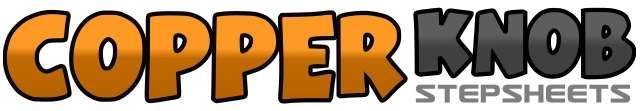 .......Count:32Wall:2Level:Improver west coast swing.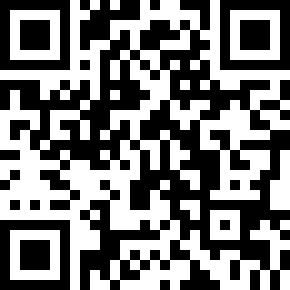 Choreographer:David Pytka (USA)David Pytka (USA)David Pytka (USA)David Pytka (USA)David Pytka (USA).Music:Whiskey Girl - Toby KeithWhiskey Girl - Toby KeithWhiskey Girl - Toby KeithWhiskey Girl - Toby KeithWhiskey Girl - Toby Keith........1&2Tap right heel forward, step right next to left, tap left heel forward&3-4Step left next to right, walk forward on right, walk forward on left5&6Tap right heel forward, step right next to left, tap left heel forward&7-8Step left next to right, step forward on right, pivot ¼ turn left (weight on left)9&10Cross right behind left, step left to left, cross right over left11-12Rock left out to left, recover on right13&14Cross left behind right, step right to right, cross left over right15-16Rock right out to right, recover on left17-18Cross right over left, point left to left19-20Cross left over right, point right to right21-22Cross right behind left, point left to left23-24Cross left behind right, point right to right25&26Kick right forward, quickly step slightly back on right, step slightly forward on left27&28Kick right forward, quickly step slightly back on right, step slightly forward on left29-30Step forward on right, pivot ¼ turn left (weight on left)31-32Stomp right in place, stomp left in place